新 书 推 荐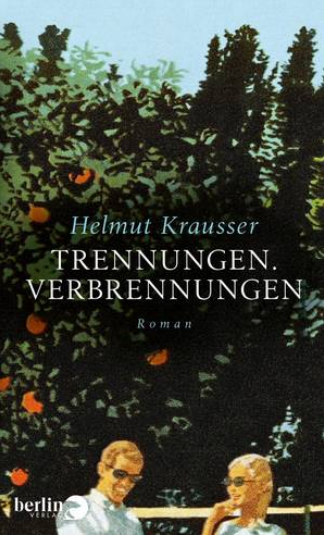 中文书名：《分手在即》英文书名：BREAKUPS. BURNS德文书名：TRENNUNGEN. VERBRENNUNGENZZ作    者：Helmut Krausseris出 版 社：Berlin Verlag代理公司：Marcel Hartge/ANA/Irene We页    数：256页出版时间：2019年3月代理地区：中国大陆、台湾审读资料：德语电子稿类    型：惊悚悬疑内容简介：    如万花筒般的大城市把情侣聚集在一起。    赫尔穆特·克劳塞里斯在他最新的小说中，以一种复杂的肥皂剧的讲述方式巧妙地描绘了性成熟人群的奇怪行为，并创作了一部具有拉动效应的文学作品：一个充满了机智和惊喜的大城市将各种各样的奇怪情侣聚集到一起。    这里有考古学家弗雷德·雷特林格（Fred Reitlinger）和他的妻子诺拉（Nora），她的情人阿尼（Arnie）和他的妻子。雷特林格带的博士生利奥波德（Leopold）和格瑞（Gerry）为了大学里的职位发生争执。我们还能看到雷特林格的孩子们的故事：19岁的艾莉莎（Alisha）迷恋上了她的同学卡罗（Caro），而卡罗正秘密地从事着伴游女郎的工作。她的哥哥安斯格（Ansger）在破产（犯罪？）后失踪了。卡罗无法摆脱她的情人佩塔（Petar），佩塔的父亲则把一艘游艇卖给了雷特林格夫妇，作为诺拉和恋人幽会的地方。    每个人和每个人都有关系，分手是迫在眉睫的。迫在眉睫的还有大火，这大火可不仅是柏林附近的万湖中心发生的火灾。作者简介：    赫尔穆特·克劳塞里斯（Helmut Krausseris）是最多才多艺的德语作家之一。他既写小说、故事、戏剧、诗歌、日记，也创作广播剧、剧本和音乐，同时也从事翻译工作。他有两部小说被改编成电影。谢谢您的阅读！请将回馈信息发至：温星（Irene Wen）安德鲁﹒纳伯格联合国际有限公司北京代表处
北京市海淀区中关村大街甲59号中国人民大学文化大厦1704室，100872
电话：010-82504206 传真：010-82504200Email：Irene@nurnberg.com.cnHttp://www.nurnberg.com.cn新浪微博：http://weibo.com/nurnberg豆瓣小站：http://site.douban.com/110577/微信订阅号：ANABJ2002